Standard FiveStudents will discover the importance and elements used in developing a PROMOTION MIX to market sports businesses.PromotionA marketing function needed to :Role of PromotionPromotional GoalsPromotional MixPersonal SellingThe form of promotion that determines client needs and wants and responds though planned, personalized communication that influences purchase decisions and enhances future business opportunities.AdvertisingSales PromotionPublic Relations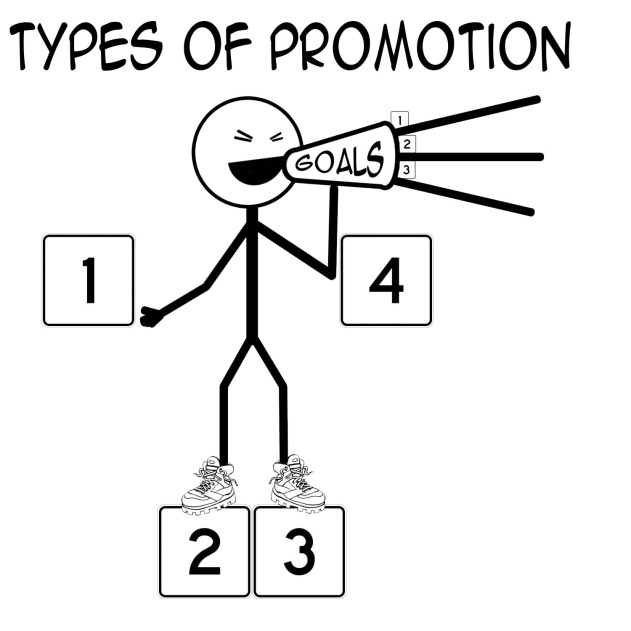 Media TypesAdvertising Schedule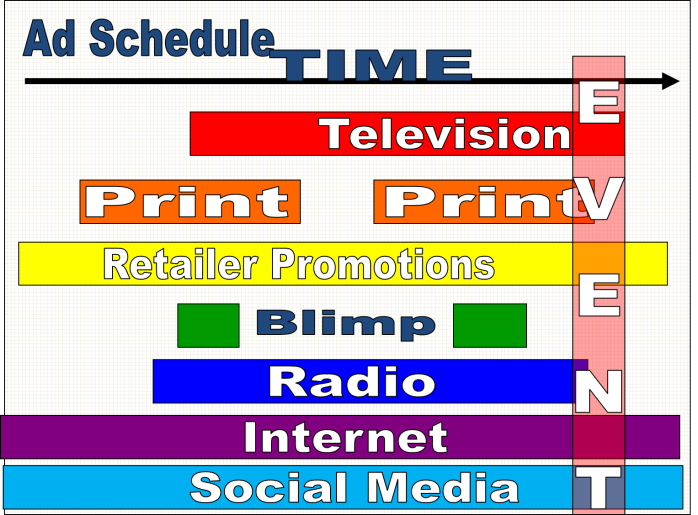 Promotions are Promotions typically Promotions typically Advertising schedule organizes Promotion BudgetingFund the Primary PromotionFund the secondary promotions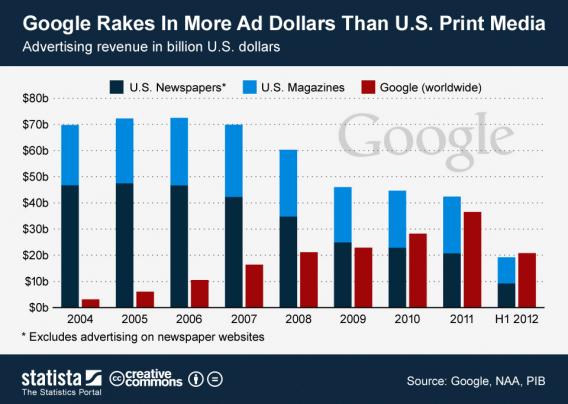 